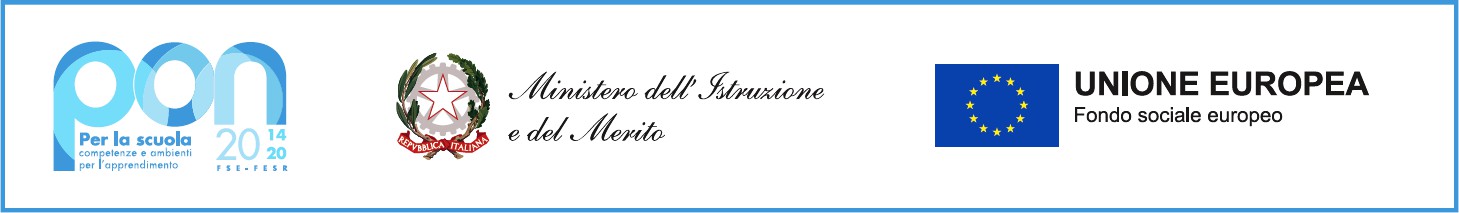 Allegato 1. 2 SCHEDA DI AUTOVALUTAZIONE Codice Progetto:  10.2.2A-FSEPON-SA-2024-612024-61CUP:  J23C23000290006Titolo Progetto:  ONLY ENGLISHNOME  COGNOME CANDIDATO/A _______________________________________________NATO/A A 	___________________	( _ )    IL  __ /_ /  __CODICE FISCALE 	________________________ RESIDENTE A 				(  ) IN VIA 		 N.   RECAPITO TELEFONO FISSO 				 RECAPITO TEL. CELLULARE 			_____ INDIRIZZO E-MAIL 		__________________________________,GRIGLIA DI VALUTAZIONE ESPERTO MODULI DI LINGUA PON/AGENDA SUD(Numerare nel C.V. i titoli e le esperienze valutabili)Il/la sottoscritto/a, ai sensi de regolamento UE N. 679/16, autorizza L’Ente Scolastico al trattamento dei dati contenuti nella presente autocertificazione esclusivamente nell’ambito e per i fini istituzionali della Pubblica Amministrazione.Data    /   /   	Firma 	_____________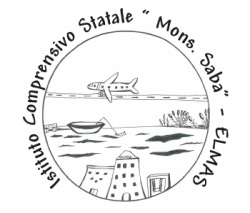 ISTITUTO COMPRENSIVO STATALE“Monsignor Saba”Via Buscaglia, 23 – 09067 ELMAS (CA)Tel 070/2135088PEO caic84400a@istruzione.it - PEC caic84400a@pec.istruzione.itsito web: www.comprensivoelmas.edu.itTitoli di studioTitoli di studioTitoli di studio N. CV Valutazione candidatoValutazione commissioneCorso di studi dalla istruzione primaria alla laureaconseguito nel paese straniero la cui lingua è oggetto del percorso formativo (lingua inglese)Punti 15Punti 15Corso di studi dalla istruzione primaria al diploma conseguito nel paese straniero la cui lingua è oggetto del percorso formativo (lingua inglese) e laurea in lingue e letteratura straniere conseguita in un paesediverso da quello in cui è stato conseguito il diplomaPunti 10Punti 10Corso di studi dalla istruzione primaria al diploma conseguito nel paese straniero la cui lingua è oggetto del percorso formativo (lingua inglese) e laurea non specifica in lingue e letterature straniere conseguitain un paese diverso da quello in cui è stato conseguito il diploma unita a certificazione coerente con QCERPunti 5Punti 5Laurea in lingua e letteratura straniera (oggetto del percorso formativo -lingua inglese)(8pt + 1pt per ogni 5 punti oltre il 100 nel voto di laurea e per la lode)Punti max 11Punti max 11Dottorati di ricerca ( p.3), specializzazioni e perfezionamenti biennali e master di secondo livello ( p. 2) e perfezionamenti e master annuali (p. 1) attinenti all’area di riferimentoFino ad un massimo di 10 puntiPunti max 10Punti max 10Titoli professionaliTitoli professionaliTitoli professionaliEsperienze lavorative in ambito educativo nella fasciadi età dei destinatariDa n. 1 a n. 5 anni – punti 4 Da n. 6 a n. 10 anni – punti 8Oltre i 10 anni	- punti 12Esperienze lavorative in ambito educativo nella fasciadi età dei destinatariDa n. 1 a n. 5 anni – punti 4 Da n. 6 a n. 10 anni – punti 8Oltre i 10 anni	- punti 12Punti max 12Per ogni esperienza di coordinamento/tutoraggio in progetti nazionali e/o regionali(1pt per ogni titolo)Per ogni esperienza di coordinamento/tutoraggio in progetti nazionali e/o regionali(1pt per ogni titolo)Punti Max 5Per ogni esperienza di progettazione relativa ad interventi finanziati con il FSE(1pt per ogni titolo)Per ogni esperienza di progettazione relativa ad interventi finanziati con il FSE(1pt per ogni titolo)Punti max 5Per ogni esperienza di progettazione relativa ad interventi finanziati con fondi regionali e/o provinciali(1pt per ogni titolo)Per ogni esperienza di progettazione relativa ad interventi finanziati con fondi regionali e/o provinciali(1pt per ogni titolo)Punti max 5Competenze informatiche comprovate con certificazioni nazionali(1pt per ogni titolo)Competenze informatiche comprovate con certificazioni nazionali(1pt per ogni titolo)Punti max 5Competenze informatiche comprovate con certificazioni internazionali(2pt per ogni titolo)Competenze informatiche comprovate con certificazioni internazionali(2pt per ogni titolo)Punti max 10Titoli formazione e aggiornamentoTitoli formazione e aggiornamentoTitoli formazione e aggiornamentoPer ogni esperienza formativa attinente l'area 0,75 ( corsi per non meno di 25 ore)Per ogni esperienza formativa attinente l'area 0,75 ( corsi per non meno di 25 ore)Punti max 10,50Per ogni esperienza formativa non attinente l'area 0,50 ( corsi per non meno di 25 ore)Per ogni esperienza formativa non attinente l'area 0,50 ( corsi per non meno di 25 ore)Punti max 9,50Titoli di sevizioTitoli di sevizioTitoli di sevizioContinuità nella scuola 0,50 entro il quinquennio. oltre il quinquennio 1 puntoContinuità nella scuola 0,50 entro il quinquennio. oltre il quinquennio 1 puntoPunti max 1TOTALETOTALE